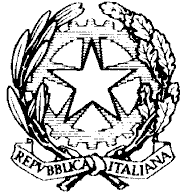 Ministero dell'Istruzione e del MeritoUFFICIO SCOLASTICO REGIONALE PER IL LAZIOISTITUTO COMPRENSIVO “PAOLO STEFANELLI”VIA ENRICO PESTALOZZI 5 - 00168ROMA (RM)Codice Fiscale: 97713220586 Codice Meccanografico: RMIC8GU00DRELAZIONE AL CONTO CONSUNTIVO2022	Il conto consuntivo per l’anno 2022riepiloga i dati contabili di gestione dell’istituzione scolastica secondo quanto disposto dagli artt. 22, 23 del D.I. n. 129 del 28agosto2018, ed eventuali successive modificazioni.	Il conto consuntivo è così composto:Conto finanziario (Mod. H)Rendiconti progetti/attività (Mod. I)Situazione amministrativa definitiva (Mod. J)Conto del patrimonio (Mod. K)Elenco residui (Mod. L)Spese personale (Mod. M)Riepilogo spese (Mod. N)La presente relazione ha lo scopo di illustrare le Entrate, le Spese e la composizione dell’avanzo di amministrazione al 31/12/2022 per facilitare l’analisi gestionale del Programma Annuale 2022 approvato dal Consiglio d’Istituto il 14/02/2022 con provvedimento n.70 e i risultati conseguiti in relazione agli obiettivi programmati nel P.T.O.F. dell’Istituzione ScolasticaSedi:L’Istituto scolastico è composto dalle seguenti sedi, ivi compresa la sede principale:Dati Generali Scuola Primaria e Secondaria di I Grado - Data di riferimento: 31 ottobreLa popolazionescolastica:Nel corrente anno scolastico 2022/2023 sono iscritti n. 1175 alunni.La struttura delle classi per l'anno scolastico è la seguente:Dati Personale - Data di riferimento: 31 ottobreOltre al Dirigente scolastico di ruolo, l’organico docente ed amministrativo dell’Istituto (organico di fatto) , all’inizio dell’esercizio finanziario, risulta essere costituito da 220 unità, così suddivise: RIEPILOGO DATI CONTABILICONTO FINANZIARIO 2022RIEPILOGO DELLE ENTRATE(*) il rapporto tra le somme accertate e gli importi derivanti dalla programmazione definitiva individua la percentuale di risorse disponibili rispetto alle previsioni. Più si avvicina al valore 100% e maggiori risulteranno le disponibilità dell’Istituto.Questo prospetto riporterà le voci degli aggregati presenti nel Piano dei Conti delle entrate da applicare per l’anno cui il Conto Finanziario si riferisce. Quanto sopra riportato fa riferimento al Piano dei Conti per l’anno 2022.ANALISI DELLE ENTRATEPer ogni aggregato/voce di entrata si riporta la previsione iniziale, le variazioni in corso d’anno e quindi la previsione definitiva approvata.[01 - Avanzo di amministrazione presunto]01 / 01 – Non vincolatoPrevisione iniziale		€	120.320,31Variazioni in corso d’anno	€	0,00Previsione definitiva		€	120.320,31Somme accertate		€	0,00Riscosso		€	0,00Rimaste da riscuotere		€	0,00	(residui attivi elencati analiticamente nel modello L entrate)01 / 02 – VincolatoPrevisione iniziale		€	186.900,98Variazioni in corso d’anno	€	0,00Previsione definitiva		€	186.900,98Somme accertate		€	0,00Riscosso		€	0,00Rimaste da riscuotere		€	0,00	(residui attivi elencati analiticamente nel modello L entrate)[03 - Finanziamenti dallo Stato]03 / 01 – Dotazione ordinariaPrevisione iniziale		€	12.499,99Variazioni in corso d’anno	€	15.974,14Previsione definitiva		€	28.474,13Somme accertate		€	28.474,13Riscosso		€	28.474,13Rimaste da riscuotere		€	0,00	(residui attivi elencati analiticamente nel modello L entrate)03 / 06 – Altri finanziamenti vincolati dallo StatoPrevisione iniziale		€	0,00Variazioni in corso d’anno	€	91.906,31Previsione definitiva		€	91.906,31Somme accertate		€	91.906,31Riscosso		€	37.660,11Rimaste da riscuotere		€	54.246,20	(residui attivi elencati analiticamente nel modello L entrate)04 / 04 – Altri finanziamenti vincolatiPrevisione iniziale		€	0,00Variazioni in corso d’anno	€	8.665,80Previsione definitiva		€	8.665,80Somme accertate		€	8.665,80Riscosso		€	5.736,80Rimaste da riscuotere		€	2.929,00	(residui attivi elencati analiticamente nel modello L entrate)05 / 04 – Comune vincolatiPrevisione iniziale		€	0,00Variazioni in corso d’anno	€	11.724,55Previsione definitiva		€	11.724,55Somme accertate		€	11.724,55Riscosso		€	11.724,55Rimaste da riscuotere		€	0,00	(residui attivi elencati analiticamente nel modello L entrate)05 / 05 – Altre Istituzioni non vincolatiPrevisione iniziale		€	0,00Variazioni in corso d’anno	€	3.844,76Previsione definitiva		€	3.844,76Somme accertate		€	3.844,76Riscosso		€	3.844,76Rimaste da riscuotere		€	0,00	(residui attivi elencati analiticamente nel modello L entrate)05 / 06 – Altre Istituzioni vincolatiPrevisione iniziale		€	0,00Variazioni in corso d’anno	€	694,36Previsione definitiva		€	694,36Somme accertate		€	694,36Riscosso		€	694,36Rimaste da riscuotere		€	0,00	(residui attivi elencati analiticamente nel modello L entrate)[06 - Contributi da privati]06 / 01 – Contributi volontari da famigliePrevisione iniziale		€	0,00Variazioni in corso d’anno	€	20,00Previsione definitiva		€	20,00Somme accertate		€	20,00Riscosso		€	20,00Rimaste da riscuotere		€	0,00	(residui attivi elencati analiticamente nel modello L entrate)06 / 02 – Contributi per iscrizione alunniPrevisione iniziale		€	0,00Variazioni in corso d’anno	€	0,00Previsione definitiva		€	0,00Somme accertate		€	0,00Riscosso		€	0,00Rimaste da riscuotere		€	0,00	(residui attivi elencati analiticamente nel modello L entrate)06 / 04 – Contributi per visite, viaggi e studio all'esteroPrevisione iniziale		€	0,00Variazioni in corso d’anno	€	102.340,00Previsione definitiva		€	102.340,00Somme accertate		€	102.340,00Riscosso		€	102.340,00Rimaste da riscuotere		€	0,00	(residui attivi elencati analiticamente nel modello L entrate)06 / 05 – Contributi per copertura assicurativa degli alunniPrevisione iniziale		€	9.500,00Variazioni in corso d’anno	€	-500,00Previsione definitiva		€	9.000,00Somme accertate		€	9.000,00Riscosso		€	9.000,00Rimaste da riscuotere		€	0,00	(residui attivi elencati analiticamente nel modello L entrate)06 / 08 – Contributi da imprese non vincolatiPrevisione iniziale		€	0,00Variazioni in corso d’anno	€	70,20Previsione definitiva		€	70,20Somme accertate		€	70,20Riscosso		€	70,20Rimaste da riscuotere		€	0,00	(residui attivi elencati analiticamente nel modello L entrate)06 / 10 – Altri contributi da famiglie vincolatiPrevisione iniziale		€	13.800,00Variazioni in corso d’anno	€	-1.266,87Previsione definitiva		€	12.533,13Somme accertate		€	12.533,13Riscosso		€	12.533,13Rimaste da riscuotere		€	0,00	(residui attivi elencati analiticamente nel modello L entrate)[12 - Altre entrate]12 / 02 – Interessi attivi da Banca d'ItaliaPrevisione iniziale		€	0,00Variazioni in corso d’anno	€	0,01Previsione definitiva		€	0,01Somme accertate		€	0,01Riscosso		€	0,01Rimaste da riscuotere		€	0,00	(residui attivi elencati analiticamente nel modello L entrate)RIEPILOGO DELLE SPESE(*) il rapporto tra le somme impegnate e gli importi derivanti dalla programmazione definitiva definisce la percentuale degli obblighi da pagare che l’istituto ha assunto. Più tale rapporto si avvicina al 100% e maggiore sarà stata l’attività posta in essere dall’istituto rispetto alle previsioni iniziali.ANALISI DELLE SPESEAlla fine dell’esercizio finanziario appare necessario predisporre un prospetto di analisi delle attività finanziaria realizzata per ogni singolo progetto/attività. Tale prospetto comprende sia l’evoluzione della previsione iniziale mediante le variazioni in corso d’anno, sia il consuntivo per ogni progetto/attività.Attività - A01.1 - Funzionamento generale e decoro della ScuolaFunzionamento generale e decoro della ScuolaPrevisione iniziale		€	12.742,53Variazioni in corso d’anno	€	0,00Previsione definitiva		€	12.742,53Somme impegnate		€	2.793,80Pagato		€	2.793,80Rimasto da pagare		€	0,00	(residui passivi elencati analiticamente nel modello L entrate)Avanzo di amministrazione +accertamenti assegnati		€	12.742,53Residua disponibilità finanz	€	9.948,73Attività - A01.10 - Piccola manutenzione ComunePiccola manutenzione ComunePrevisione iniziale		€	10.388,94Variazioni in corso d’anno	€	11.724,55Previsione definitiva		€	22.113,49Somme impegnate		€	19.084,40Pagato		€	19.084,40Rimasto da pagare		€	0,00	(residui passivi elencati analiticamente nel modello L entrate)Avanzo di amministrazione +accertamenti assegnati		€	22.113,49Residua disponibilità finanz	€	3.029,09Attività - A01.19 - Risorse ex art. 31, comma 1, lettera a) D.L. 41/2021Risorse ex art. 31, comma 1, lettera a) D.L. 41/2021Previsione iniziale		€	3.433,44Variazioni in corso d’anno	€	0,00Previsione definitiva		€	3.433,44Somme impegnate		€	3.275,72Pagato		€	3.275,72Rimasto da pagare		€	0,00	(residui passivi elencati analiticamente nel modello L entrate)Avanzo di amministrazione +accertamenti assegnati		€	3.433,44Residua disponibilità finanz	€	157,72Attività - A01.20–Risorsefinalizzateperl'acquistodi banchi e sedute art.58 c.4-septies d.l.73/2021Risorse finalizzate per l'acquisto di banchi e sedute art.58 c.4-septies d.l.73/2021Previsione iniziale		€	32.110,02Variazioni in corso d’anno	€	0,00Previsione definitiva		€	32.110,02Somme impegnate		€	0,00Pagato		€	0,00Rimasto da pagare		€	0,00	(residui passivi elencati analiticamente nel modello L entrate)Avanzo di amministrazione +accertamenti assegnati		€	32.110,02Residua disponibilità finanz	€	32.110,02Attività - A01.21 - DM 162 ESAMI DI STATO IN SICUREZZADM 162 ESAMI DI STATO IN SICUREZZAPrevisione iniziale		€	3.388,22Variazioni in corso d’anno	€	0,00Previsione definitiva		€	3.388,22Somme impegnate		€	0,00Pagato		€	0,00Rimasto da pagare		€	0,00	(residui passivi elencati analiticamente nel modello L entrate)Avanzo di amministrazione +accertamenti assegnati		€	3.388,22Residua disponibilità finanz	€	3.388,22Attività - A01.22 - risorse finanziarie ex art. 58 c.4 DL 73/2021risorse finanziarie ex art. 58 c.4 DL 73/2021Previsione iniziale		€	31.405,26Variazioni in corso d’anno	€	0,00Previsione definitiva		€	31.405,26Somme impegnate		€	31.300,27Pagato		€	31.300,27Rimasto da pagare		€	0,00	(residui passivi elencati analiticamente nel modello L entrate)Avanzo di amministrazione +accertamenti assegnati		€	31.405,26Residua disponibilità finanz	€	104,99Attività - A02.2 - Funzionamento amministrativoPrevisione iniziale		€	73.670,22Variazioni in corso d’anno	€	17.199,16Previsione definitiva		€	90.869,38Somme impegnate		€	52.304,41Pagato		€	51.981,71Rimasto da pagare		€	322,70	(residui passivi elencati analiticamente nel modello L entrate)Avanzo di amministrazione +accertamenti assegnati		€	91.109,38Residua disponibilità finanz	€	38.804,97Attività - A03.3 - DidatticaDidatticaPrevisione iniziale		€	49.443,45Variazioni in corso d’anno	€	9.104,77Previsione definitiva		€	58.548,22Somme impegnate		€	9.861,93Pagato		€	9.861,93Rimasto da pagare		€	0,00	(residui passivi elencati analiticamente nel modello L entrate)Avanzo di amministrazione +accertamenti assegnati		€	58.308,22Residua disponibilità finanz	€	48.446,29Attività - A03.8 - MensaMensaPrevisione iniziale		€	50.229,60Variazioni in corso d’anno	€	0,00Previsione definitiva		€	50.229,60Somme impegnate		€	0,00Pagato		€	0,00Rimasto da pagare		€	0,00	(residui passivi elencati analiticamente nel modello L entrate)Avanzo di amministrazione +accertamenti assegnati		€	50.229,60Residua disponibilità finanz	€	50.229,60Attività - A03.15 - Smart class Avviso 4878/2020Smart class Avviso 4878/2020Previsione iniziale		€	137,82Variazioni in corso d’anno	€	0,00Previsione definitiva		€	137,82Somme impegnate		€	0,00Pagato		€	0,00Rimasto da pagare		€	0,00	(residui passivi elencati analiticamente nel modello L entrate)Avanzo di amministrazione +accertamenti assegnati		€	137,82Residua disponibilità finanz	€	137,82Attività - A03.23 - risorse finanziarie ex art. 58 c.4 DL 73/2021risorse finanziarie ex art. 58 c.4 DL 73/2021Previsione iniziale		€	8.000,00Variazioni in corso d’anno	€	0,00Previsione definitiva		€	8.000,00Somme impegnate		€	994,30Pagato		€	994,30Rimasto da pagare		€	0,00	(residui passivi elencati analiticamente nel modello L entrate)Avanzo di amministrazione +accertamenti assegnati		€	8.000,00Residua disponibilità finanz	€	7.005,70Attività - A03.24 - COMUNICAZIONE AUMENTATIVA ALTERNATIVACOMUNICAZIONE AUMENTATIVA ALTERNATIVAPrevisione iniziale		€	0,00Variazioni in corso d’anno	€	8.665,80Previsione definitiva		€	8.665,80Somme impegnate		€	8.665,80Pagato		€	5.736,80Rimasto da pagare		€	2.929,00	(residui passivi elencati analiticamente nel modello L entrate)Avanzo di amministrazione +accertamenti assegnati		€	8.665,80Residua disponibilità finanz	€	0,00Attività - A03.27 - Spazi e strumenti digitali per le STEM-Avviso prot. DGEFID n.10812 del 13/05/21Spazi e strumenti digitali per le STEM-Avviso prot. DGEFID n.10812 del 13 maggio 2021 - Codice CUP C89J21026940001Previsione iniziale		€	0,00Variazioni in corso d’anno	€	16.000,00Previsione definitiva		€	16.000,00Somme impegnate		€	0,00Pagato		€	0,00Rimasto da pagare		€	0,00	(residui passivi elencati analiticamente nel modello L entrate)Avanzo di amministrazione +accertamenti assegnati		€	16.000,00Residua disponibilità finanz	€	16.000,00Attività - A05.5 - Visite, viaggi e programmi di studio all'esteroVisite, viaggi e programmi di studio all'esteroPrevisione iniziale		€	770,00Variazioni in corso d’anno	€	102.340,00Previsione definitiva		€	103.110,00Somme impegnate		€	92.389,00Pagato		€	92.389,00Rimasto da pagare		€	0,00	(residui passivi elencati analiticamente nel modello L entrate)Avanzo di amministrazione +accertamenti assegnati		€	103.110,00Residua disponibilità finanz	€	10.721,00Attività - A06.6 - Attività di orientamentoAttività di orientamentoPrevisione iniziale		€	5.194,11Variazioni in corso d’anno	€	908,04Previsione definitiva		€	6.102,15Somme impegnate		€	0,00Pagato		€	0,00Rimasto da pagare		€	0,00	(residui passivi elencati analiticamente nel modello L entrate)Avanzo di amministrazione +accertamenti assegnati		€	6.102,15Residua disponibilità finanz	€	6.102,15Progetti - P01.30 - "Piano scuola estate - Risorse ex art. 31c.6 D.L.41/2021""Piano scuola estate -risorse ex art. 31c.6 D.L.41/2021"Previsione iniziale		€	16.077,48Variazioni in corso d’anno	€	0,00Previsione definitiva		€	16.077,48Somme impegnate		€	9.033,14Pagato		€	9.033,14Rimasto da pagare		€	0,00	(residui passivi elencati analiticamente nel modello L entrate)Avanzo di amministrazione +accertamenti assegnati		€	16.077,48Residua disponibilità finanz	€	7.044,34Progetti - P02.11 - PROGETTO AZIONI DI INCLUSIONEPROGETTO AZIONI DI INCLUSIONEPrevisione iniziale		€	2.817,33Variazioni in corso d’anno	€	0,00Previsione definitiva		€	2.817,33Somme impegnate		€	0,00Pagato		€	0,00Rimasto da pagare		€	0,00	(residui passivi elencati analiticamente nel modello L entrate)Avanzo di amministrazione +accertamenti assegnati		€	2.817,33Residua disponibilità finanz	€	2.817,33Progetti - P02.16 - Prog 10.2.3B_FSERPON_LA2018-47 Potenziamento linguisticoProg 10.2.3B_FSERPON_LA2018-47 Potenziamento linguisticoPrevisione iniziale		€	1.102,90Variazioni in corso d’anno	€	0,00Previsione definitiva		€	1.102,90Somme impegnate		€	0,00Pagato		€	0,00Rimasto da pagare		€	0,00	(residui passivi elencati analiticamente nel modello L entrate)Avanzo di amministrazione +accertamenti assegnati		€	1.102,90Residua disponibilità finanz	€	1.102,90Progetti - P02.18 - Prog 10.2.2A_FSERPON_LA2018-49 Status cittadinoProg 10.2.2A_FSERPON_LA2018-49 Status cittadinoPrevisione iniziale		€	2.618,15Variazioni in corso d’anno	€	0,00Previsione definitiva		€	2.618,15Somme impegnate		€	0,00Pagato		€	0,00Rimasto da pagare		€	0,00	(residui passivi elencati analiticamente nel modello L entrate)Avanzo di amministrazione +accertamenti assegnati		€	2.618,15Residua disponibilità finanz	€	2.618,15Progetti - P02.19 - Progetti Nazionali ed InternazionaliProgetti Nazionali ed InternazionaliPrevisione iniziale		€	3.450,22Variazioni in corso d’anno	€	0,00Previsione definitiva		€	3.450,22Somme impegnate		€	0,00Pagato		€	0,00Rimasto da pagare		€	0,00	(residui passivi elencati analiticamente nel modello L entrate)Avanzo di amministrazione +accertamenti assegnati		€	3.450,22Residua disponibilità finanz	€	3.450,22Progetti - P02.22 - ASSISTENZA PSICOLOGICAASSISTENZA PSICOLOGICAPrevisione iniziale		€	0,00Variazioni in corso d’anno	€	2.537,44Previsione definitiva		€	2.537,44Somme impegnate		€	0,00Pagato		€	0,00Rimasto da pagare		€	0,00	(residui passivi elencati analiticamente nel modello L entrate)Avanzo di amministrazione +accertamenti assegnati		€	2.537,44Residua disponibilità finanz	€	2.537,44Progetti - P02.24 - LINGUA TEDESCA ALUNNILINGUA TEDESCA ALUNNIPrevisione iniziale		€	12.410,26Variazioni in corso d’anno	€	-1.289,12Previsione definitiva		€	11.121,14Somme impegnate		€	11.121,14Pagato		€	11.121,14Rimasto da pagare		€	0,00	(residui passivi elencati analiticamente nel modello L entrate)Avanzo di amministrazione +accertamenti assegnati		€	11.121,14Residua disponibilità finanz	€	0,00Progetti - P02.25 - LINGUA INGLESE ALUNNILINGUA INGLESE ALUNNIPrevisione iniziale		€	2.300,00Variazioni in corso d’anno	€	22,25Previsione definitiva		€	2.322,25Somme impegnate		€	2.322,25Pagato		€	2.322,25Rimasto da pagare		€	0,00	(residui passivi elencati analiticamente nel modello L entrate)Avanzo di amministrazione +accertamenti assegnati		€	2.322,25Residua disponibilità finanz	€	0,00Progetti - P02.27 - ex art. 21 d.l. 137/2020 didattica digitale integrataex art. 21 d.l. 137/2020 didattica digitale integrataPrevisione iniziale		€	75,84Variazioni in corso d’anno	€	0,00Previsione definitiva		€	75,84Somme impegnate		€	0,00Pagato		€	0,00Rimasto da pagare		€	0,00	(residui passivi elencati analiticamente nel modello L entrate)Avanzo di amministrazione +accertamenti assegnati		€	75,84Residua disponibilità finanz	€	75,84Progetti - P02.29 - Progetto_39_21_ex DM 48_2021_Contrasto alla povertà e all'emergenza educativaProgetto_39_21_ex DM 48_2021_Contrasto alla povertà e all'emergenza educativaPrevisione iniziale		€	7.908,36Variazioni in corso d’anno	€	0,00Previsione definitiva		€	7.908,36Somme impegnate		€	6.339,35Pagato		€	6.339,35Rimasto da pagare		€	0,00	(residui passivi elencati analiticamente nel modello L entrate)Avanzo di amministrazione +accertamenti assegnati		€	7.908,36Residua disponibilità finanz	€	1.569,01Progetti - P02.32 - Progetti di Socialità, Apprendimenti e Accoglienza- Avviso n. 33956/2022Progetti di Socialità, Apprendimenti e Accoglienza- Avviso n. 33956/2022 relativo ai progetti 10.1.1A-FdRPOC-LA-2022-98 e 10.2.2A-FdRPOC-LA-2022-113Previsione iniziale		€	0,00Variazioni in corso d’anno	€	66.066,00Previsione definitiva		€	66.066,00Somme impegnate		€	5.401,92Pagato		€	5.401,92Rimasto da pagare		€	0,00	(residui passivi elencati analiticamente nel modello L entrate)Avanzo di amministrazione +accertamenti assegnati		€	66.066,00Residua disponibilità finanz	€	60.664,08Progetti - P04.4 - Progetti per "Formazione / aggiornamento del personale"Progetti per "Formazione / aggiornamento del personale"Previsione iniziale		€	6.402,62Variazioni in corso d’anno	€	694,36Previsione definitiva		€	7.096,98Somme impegnate		€	3.195,16Pagato		€	3.195,16Rimasto da pagare		€	0,00	(residui passivi elencati analiticamente nel modello L entrate)Avanzo di amministrazione +accertamenti assegnati		€	7.096,98Residua disponibilità finanz	€	3.901,82Progetti - P04.31 - risorse finanziarie ex art. 58 c. 4 DL 73/2021risorse finanziarie ex art. 58 c. 4 DL 73/2021Previsione iniziale		€	5.000,00Variazioni in corso d’anno	€	0,00Previsione definitiva		€	5.000,00Somme impegnate		€	0,00Pagato		€	0,00Rimasto da pagare		€	0,00	(residui passivi elencati analiticamente nel modello L entrate)Avanzo di amministrazione +accertamenti assegnati		€	5.000,00Residua disponibilità finanz	€	5.000,00Progetti - P05.5 - Progetti per "Gare e concorsi musicali"Progetti per "Gare e concorsi musicali"Previsione iniziale		€	1.444,52Variazioni in corso d’anno	€	0,00Previsione definitiva		€	1.444,52Somme impegnate		€	667,00Pagato		€	667,00Rimasto da pagare		€	0,00	(residui passivi elencati analiticamente nel modello L entrate)Avanzo di amministrazione +accertamenti assegnati		€	1.444,52Residua disponibilità finanz	€	777,52SITUAZIONE AMMINISTRATIVASTATO PATRIMONIALESITUAZIONE DEI RESIDUILa situazione dei residui è la seguente:I residui attivi e passivi sono elencati analiticamente nel modello L.RIEPILOGO DELLE SPESE PER TIPOLOGIA DEI CONTI ECONOMICIQuesto modello fornisce un quadro riepilogativo delle spese impegnate per tutti i progetti/attività (art.19 del regolamento) ed è articolato secondo il raggruppamento delle spese previste dal piano dei conti. Il riepilogo delle spese raggruppate per singola tipologia permette di analizzare dell’Istituto dal punto di vista economico. Una prima analisi si può ottenere rapportando le più importanti aggregazioni di spesa sul totale delle spese effettuate.MINUTE SPESELa gestione delle minute spese per l’esercizio finanziario 2022 è stata effettuata correttamente dal D.S.G.A.; le spese sono state registrate nell’apposito registro ed il fondo iniziale di € 500,00 anticipato al D.S.G.A. con mandato n.102 del 31/03/2022 è stato regolarmente restituito con apposita reversale n. 50 del 06/12/2022.I movimenti sulle partite di giro in entrata ed in uscita (anticipo, reintegri e restituzione anticipo) non sono presenti nei modelli H (conto finanziario), K (stato patrimoniale), J (situazione amministrativa definitiva) e nel modello N (riepilogo per tipologia di spesa); come indicato da una FAQ presente sul sito del Ministero dell'Istruzione e del Merito.INDICI DI BILANCIOInteressante appare il calcolo di alcuni indici, dai quali si possono ricavare informazioni circa l’andamento della gestione finanziaria.INDICI SULLE ENTRATEINDICE DI DIPENDENZA FINANZIARIAIndica il rapporto tra le entrate da trasferimenti ordinari (aggregati 03 e 04) e il totale degli accertamenti.INDICE DI AUTONOMIA FINANZIARIAIndica il rapporto tra le entrate non provenienti da trasferimenti ordinari (aggregati 02 e 03) e il totale degli accertamenti, che esprime la capacità di reperimento di risorse proprie e autonome.INDICE DI MANCATA RISCOSSIONEIndica il rapporto tra il totale degli accertamenti e la previsione definitiva (escluso l’avanzo di amministrazione). Ed esprime il grado di “incertezza” (e dunque la maggiore o minore affidabilità) delle entrate su cui è basata la programmazione annuale.INDICE INCIDENZA RESIDUI ATTIVIIndica il rapporto tra gli accertamenti non riscossi sul totale degli accertamenti dell’esercizio di competenza.INDICE SMALTIMENTO RESIDUI ATTIVIIndica il rapporto tra le riscossioni e i residui attivi.INDICE DI ACCUMULO DEI RESIDUI ATTIVIIndica il rapporto tra il totale dei residui attivi a fine anno e il totale degli accertamenti più il totale dei residui attivi ad inizio anno.INDICI SULLE SPESEINDICE SPESE PER ATTIVITA’ Si ottiene rapportando la somma degli impegni relativi a tutte le attività, al totale degli impegni.INDICE SPESE PROGETTISi ottiene rapportando la somma degli impegni relativi all’aggregato A01, al totale degli impegni.INDICE INCIDENZA RESIDUI PASSIVIRapporto tra gli impegni non pagati sul totale degli impegni dell’esercizio di competenza.INDICE SMALTIMENTO RESIDUI PASSIVIRapporto tra i pagamenti e i residui passivi iniziali.INDICE DI ACCUMULO DEI RESIDUI PASSIVIIndica il rapporto tra il totale dei residui passivi a fine anno e il totale della massa spendibile (impegni sulla competenza e residui passivi anni precedenti)SPESA PRO-CAPITE PER ALUNNORapporto tra il totale degli impegni e il numero degli alunniCONCLUSIONINel corso dell’esercizio 2022, si è operato al fine di rispettare l’azione di armonizzazione degli obiettivi e delle azioni della programmazione finanziaria con quelli della programmazione educativo-didattica in relazione: Alle spese per il funzionamento amministrativo e didattico;Alle spese per le forniture e i servizi;Alle spese collegate alla realizzazione di diversi percorsi progettuali, anche in orario extracurricolare.Durante l’esercizio finanziario 2022, nell’Istituto sono stati realizzati numerosi progetti che hanno dato ampia risposta ai bisogni dell’utenza e hanno incrementato il livello dell’offerta formativa. I contributi volontari delle famiglie, rendicontati in sede di Consiglio di Istituto, sono stati utilizzati per i corsi di lingue, svolti in orario extracurricolare (in particolare, corsi  diInglese e Tedesco), per il pagamento dell’assicurazione integrativa e per la manutenzione delle attrezzature tecnologiche e digitali. Sono state riattivate edimplementate le uscite didattiche e le visite di istruzione, previste nel PTOF e già programmate, dopo la sospensione dovuta all’emergenza epidemiologica da Covid19. L’Istituto ha utilizzato diversi fondi a disposizione per supportare la comunità scolastica in questo grave periodo di emergenza sanitaria, psicologica e sociale. In particolare:Sono stati utilizzati i fondi del Progetto 39/21 ex D.M. 48/2021, “Contrasto alla povertà e all'emergenza educativa” per supportare gli alunni sia nel recupero delle competenze di base, nell’area linguistica e tecnologica, sia nel potenziamento delle loro abilità e delle esperienze, connesse alla conoscenza del territorio.Sono stati utilizzati i fondi dell’Assistenza psicologica per mettere a disposizione degli alunni e delle loro famiglie uno sportello di supporto psicologico e di relazione di aiuto.Le risorse, messe a disposizione dal Programma annuale e.f. 2022, sono state gestite in modo da migliorare ed ampliare la qualità del servizio scolastico, secondo le linee programmatiche e i percorsi educativo-didattici, proposti nel Piano triennale dell’offerta formativa. Dall’esame dettagliato delle risultanze del conto consuntivo, si rileva che tutti i progetti, previsti nel Programma annuale e.f. 2022 sono stati pienamente attuati. Il presente Conto Consuntivo è redatto da Dirigente Scolastico e trasmesso, accompagnato dalla presente relazione, all’esame dei Revisori dei conti per il parere previsto dall’art. 23 comma 2 del Regolamento di Contabilità delle Istituzioni Scolastiche.	IL DIRIGENTE SCOLASTICO	Dott. Flavio DI SILVESTREC.M.ComuneIndirizzoRMEE8GU01GROMAVIA A. VERGA, 2RMMM8GU01EROMAVIA E. PESTALOZZI , 5RMMM8GU01EROMAVIA G. TAVERNA, 97RMMM8GU01EROMAVIA BELLINGERINumero classi funzionanti con 24 ore (a)Numero classi funzionanti a tempo normale (da 27 a 30/34 ore) (b)Numero classi funzionanti a tempo pieno/prolungato (40/36 ore)(c)Totale classi (d=a+b+c)Alunni iscritti al 1° settembre (e) Alunni frequentanti classi funzionanti con 24 ore (f) Alunni frequentanti classi funzionanti a tempo normale (da 27 a 30/34 ore) (g)Alunni frequentanti classi funzionanti a tempo pieno /prolungato (40/36 ore) (h)Totale alunni frequentanti (i=f+g+h)Di cui div.  abiliDifferenza tra alunni iscritti al 1° settembre e alunni frequentanti (l=e-i)Media alunni per classe (i/d)Prime-13468-959683017Seconde-13475-1360730-218Terze-13487-1871892+222Quarte-03362-061614-120Quinte-12359-1641576-219Pluriclassi------------Totale-41418351-5629234815-396Prime-12113268-2531626911+121Seconde-12214269-2332926213-719Terze-13114296-2762029611021Pluriclassi------------Totale-37441833-7626582735-661DIRIGENTE SCOLASTICO1NUMERON.B. in presenza di cattedra o posto esterno il docente va rilevato solo dalla scuola di titolarità del postoInsegnanti titolari a tempo indeterminato full-time131Insegnanti titolari a tempo indeterminato part-time0Insegnanti titolari di sostegno a tempo indeterminato full-time21Insegnanti titolari di sostegno a tempo indeterminato part-time0Insegnanti su posto normale a tempo determinato con contratto annuale0Insegnanti di sostegno a tempo determinato con contratto annuale0Insegnanti a tempo determinato con contratto fino al 30 Giugno20Insegnanti di sostegno a tempo determinato con contratto fino al 30 Giugno17Insegnanti di religione a tempo indeterminato full-time2Insegnanti di religione a tempo indeterminato part-time0Insegnanti di religione incaricati annuali4Insegnanti su posto normale con contratto a tempo determinato su spezzone orario*0Insegnanti di sostegno con contratto a tempo determinato su spezzone orario*1*da censire solo presso la 1ͣ  scuola che stipula il primo contratto nel caso in cui il docente abbia più spezzoni e quindi abbia stipulato diversi contratti con altrettante scuole.TOTALE PERSONALE DOCENTE196N.B. il personale ATA va rilevato solo dalla scuola di titolarità del postoNUMERODirettore dei Servizi Generali ed Amministrativi1Direttore dei Servizi Generali ed Amministrativi a tempo determinato0Coordinatore Amministrativo e Tecnico e/o Responsabile amministrativo0Assistenti Amministrativi a tempo indeterminato6Assistenti Amministrativi a tempo determinato con contratto annuale0Assistenti Amministrativi a tempo determinato con contratto fino al 30 Giugno1Assistenti Tecnici a tempo indeterminato0Assistenti Tecnici a tempo determinato con contratto annuale0Assistenti Tecnici a tempo determinato con contratto fino al 30 Giugno0Collaboratori scolastici dei servizi a tempo indeterminato15Collaboratori scolastici a tempo indeterminato0Collaboratori scolastici a tempo determinato con contratto annuale0Collaboratori scolastici a tempo determinato con contratto fino al 30 Giugno3Personale altri profili (guardarobiere, cuoco, infermiere) a tempo indeterminato0Personale altri profili (guardarobiere, cuoco, infermiere) a tempo determinato con contratto annuale0Personale altri profili (guardarobiere, cuoco, infermiere) a tempo determinato con contratto fino al 30 Giugno0Personale ATA a tempo indeterminato part-time0TOTALE PERSONALE ATA26EntrateImportoUsciteImportoEntrate – UsciteProgrammazione definitiva576.494,54Programmazione definitiva576.494,54Disp. fin. da programmare0,00Accertamenti269.273,25Impegni258.749,59Avanzo/Disavanzo di competenza10.523,66competenzaRiscossioniresidui212.098,0520.000,00competenzaPagamentiresidui255.497,898.283,31Saldo di cassa corrente (a)-31.683,15Somme rimaste da riscuotere57.175,20Somme rimaste da pagare3.251,70Residui dell’anno attivi/passivi53.923,50(+)(+)Residui non riscossi anni precedenti137,82Residui non pagati anni precedenti0,00(=)(=)Totale residui attivi57.313,02Totale residui passivi3.251,70Sbilancio residui (b)54.061,32Saldo cassa iniziale (c)317.656,28AVANZO DI AMMINISTRAZIONEAVANZO DI AMMINISTRAZIONE(a+b+c)340.034,45AggregatoProgrammazione definitiva (a)Somme accertate (b)Disponibilità (b/a) *Avanzo di amministrazione presunto307.221,290,00-Finanziamenti dall'Unione Europea0,000,00-Finanziamenti dallo Stato120.380,44120.380,44100,00%Finanziamenti dalla Regione8.665,808.665,80100,00%Finanziamenti da Enti locali o da altre Istituzioni pubbliche16.263,6716.263,67100,00%Contributi da privati123.963,33123.963,33100,00%Altre entrate0,010,01100,00%Mutui0,000,00-Totale entrate576.494,54269.273,25Disavanzo di competenza0,00Totale a pareggio269.273,25DataN. DecretoFinalizzateDelibera C.I.ImportoDescrizionePrevisione definitiva delle sottovoci:- nessuna -DataN. DecretoFinalizzateDelibera C.I.ImportoDescrizionePrevisione definitiva delle sottovoci:- nessuna -DataN. DecretoFinalizzateDelibera C.I.ImportoDescrizione20/10/2022E6.050,94funzionamento amministrativo sett-dicembre 2022 18/11/2022E908,04entrata A.F. 2022 DL 104 ARTICOLO 8 ORIENTAMENTO 2022 SEZ:348DIPARTIMENTO PER LE RISORSE UMANE, -Ufficio per SIDI ISTRUZIONE28/11/2022E3.946,38variazione A.F. 2022 DL 115_2022 ART. 39BIS FUNZIONAMENTO SEZ:348Descrizione causale	DIPARTIMENTO PER LE RISORSE UMANE, -Ufficio per SIDI ISTRUZIONE 16/12/2022E240,00PAGAMENTO AULE CONC 498 SEZ:348DIPARTIMENTO PER IL SISTEMA EDUCATI-Ufficio per SIDI ISTRUZIONE 21/12/2022E4.300,00PAGAMENTO AULE CONC 498 SEZ:348 piu  BANCO BPM SPA PIAZZA FILIPPO MEDA 4 20121MILAN FATT. N. EROGAZIONE LIBERALE  29/12/2022E528,78A.F. 2022 SOFFERENZE E INTEGRAZIONE FUNZ. AMMIN. DIDATTICO SEZ:348  Previsione definitiva delle sottovoci:01) Funzionamento amministrativo e didattico € 27.566,09 - 02) ORIENTAMENTO D.L. 104 € 908,04Annotazioni:DataN. DecretoFinalizzateDelibera C.I.ImportoDescrizione10/03/2022E2.537,44Risorse finanziarie finalizzate all'attivazione di servizi professionali per l'assistenza e il supporto psicologico- art. 697 ,comma 1 L.n. 234/2021 22/03/2022E16.000,00AVVISO 10812 STEM  AVVISO 10812 STEM 27/06/2022E66.066,00progetto 10.1.1A-FdRPOC-LA-2022-98 e progetto10.2.2A-FdRPOC-LA-2022-113 20/09/2022E6.302,87risorse ex art. 58, dl. 4 e frutta nelle scuole 16/12/2022E1.000,00INNOVAZIONE DIGITALE E DIDATTICA LABORATORIALE 2022 SEZ:348 DIPARTIMENTO PER LE RISORSE UMANE, Ufficio per SIDI ISTRUZIONE   Previsione definitiva delle sottovoci:16) Risorse ex art. 58 co. 4 D.L. 73/2021 € 4.982,47 - 19) Art. 1, comma 697, L.n. 234/2021 € 2.537,44 - 20) Piano nazionale di ripresa e resilienza-PNRR-PNSD € 16.000,00 - 21) Programma operativo Complementare competenza         € 66.066,00 - 22) a.f. 2022 d.l. 4_2022 fornitura mascherine ffp2  € 1.320,40 - 24) ANIMATORE DIGITALE INNOVAZIONE DIGITALE E DIDATTICA  € 1.000,00DataN. DecretoFinalizzateDelibera C.I.ImportoDescrizione10/02/2022E1.232,20FINANZIAMENTO COMUNICAZIONE AUMENTATIVA ALTERNATIVA 31/05/2022E1.252,40MAGGIORE ACCERTAMENTO COMUNICAZIONE ALTERNATIVA 16/06/2022E4.266,24accertamento comunicazione aumentativa  28/11/2022E238,36SALDO Assistenza disabilità sensoriale CAA           a.s. 2021/2022 CUP C81B21011600002 SEZ:348		22/12/2022E1.676,60FINANZIAMENTO CAA  Previsione definitiva delle sottovoci:01) FINANZ. COMUNICAZIONE AUMENTATIVA ALTERNATIVA € 8.665,80Annotazioni:DataN. DecretoFinalizzateDelibera C.I.ImportoDescrizione20/09/2022E11.724,55contributo comune manutenzione ordinaria contributo comune manutenzione ordinaria Previsione definitiva delle sottovoci:- nessuna -Annotazioni:DataN. DecretoFinalizzateDelibera C.I.ImportoDescrizione16/06/2022E300,00contributo università LUMSA tirocinio 20/10/2022E1.800,00contributo tirocinio università 18/11/2022E600,00variazione entrata pagamento tirocinio anno 2021/2022 da parte dell'università europea degli studi 16/12/2022E900,00VARIAZIONE IN ENTRATA LUMSA INDENNIZZO TIROCINI 20- 21 21/12/2022E244,76tutoraggio tirocinanti per le attivitA di tirocinio tfa 2021-2022 MANDATO 362- 1-2022 (numero rivevuta di storno 5034904186172349481170011700IT)  Previsione definitiva delle sottovoci:01) università degli studi € 3.844,76Annotazioni:DataN. DecretoFinalizzateDelibera C.I.ImportoDescrizione16/02/2022E694,36Acconto quota Istituto Formazione Ambito 8 A.S. 2021-2022 SEZ. 348 Acconto quota Istituto Formazione Ambito 8 A.S. 2021-2022 SEZ. 348 Previsione definitiva delle sottovoci:- nessuna -DataN. DecretoFinalizzateDelibera C.I.ImportoDescrizione17/02/2022E20,00CONTRIBUTO VOLONTARIO/pur/lgpe-riversamento /uri/2022-01-20uncritmm-1jia1s36ov035 CONTRIBUTO VOLONTARIO/pur/lgpe-riversamento /uri/2022-01-20uncritmm-1jia1s36ov035 Previsione definitiva delle sottovoci:- nessuna -Annotazioni:DataN. DecretoFinalizzateDelibera C.I.ImportoDescrizionePrevisione definitiva delle sottovoci:- nessuna -Annotazioni:DataN. DecretoFinalizzateDelibera C.I.ImportoDescrizione16/06/2022E66.000,00maggiore accertamento visite istruzione21/11/2022E36.340,00maggiore accertamento campo scuola Nova Siri settembre 2022  INCASSO ASSEGNO N.7243692855 -09 DEL C/C POSTALE CONTRIBUTI GENITORI € 36.340,00 Previsione definitiva delle sottovoci:- nessuna -DataN. DecretoFinalizzateDelibera C.I.ImportoDescrizione31/05/2022E-500,00MINORE ACCERTAMENTO ASSICURAZIONE ALUNNI Previsione definitiva delle sottovoci:- nessuna -DataN. DecretoFinalizzateDelibera C.I.ImportoDescrizione20/09/2022E70,20risorse ex art. 58, dl. 4 e frutta nelle scuole  Previsione definitiva delle sottovoci:02) Frutta nelle scuole € 70,20DataN. DecretoFinalizzateDelibera C.I.ImportoDescrizione20/09/2022E22,25maggiore accertamento lingua inglese 20/09/2022E-1.289,12minore accertamento lingua tedesca  Previsione definitiva delle sottovoci:01) LINGUA TEDESCA ALUNNI € 10.210,88 - 02) LINGUA INGLESE ALUNNI € 2.322,25Annotazioni:DataN. DecretoFinalizzateDelibera C.I.ImportoDescrizione17/02/2022E0,01Interessi provvisori T.U. Sez. 348 Interessi provvisori T.U. Sez. 348 Previsione definitiva delle sottovoci:- nessuna -AggregatoProgrammazione definitiva (a)Somme impegnate (b)Obblighi da pagare (b/a) *Attività446.855,93220.669,6349,38%Progetti129.638,6138.079,9629,37%Gestioni economiche0,000,00-Fondo di riserva0,000,00-Disavanzo di amministrazione presunto0,000,00-Totale spese576.494,54258.749,59Avanzo di competenza10.523,66Totale a pareggio269.273,25DataN. DecretoFinalizzateDelibera C.I.TipoContoImportoDescrizione20/09/2022E3/611.724,55contributo Comune di Roma per manutenzione ordinaria DataN. DecretoFinalizzateDelibera C.I.TipoContoImportoDescrizione12/05/2022E2/3-128,00storno A1.22 DA 2.3.11 A 3.2.9 12/05/2022E3/2128,00storno A1.22 DA 2.3.11 A 3.2.9 14/09/2022E2/3-951,64storno da 2/3/11 a 2/3/8 e da 2/3/11 a 3/6/1  14/09/2022E3/6951,64storno da 2/3/11 a 2/3/8 e da 2/3/11 a 3/6/1  29/12/2022E2/3-1.235,96storno A1-22 29/12/2022E3/61.235,96storno A1-22 DataN. DecretoFinalizzateDelibera C.I.TipoContoImportoDescrizione10/02/2021E2/3-800,00STORNO A2 DA 2/3/8  A 3/13/1 10/02/2021E3/13800,00STORNO A2 DA 2/3/8  A 3/13/1 31/05/2022E3/11-500,00MINORE ACCERTAMENTO ASSICURAZIONE ALUNNI 16/06/2022E1/3300,00contributo università lumsa tirocinio 20/09/2022E2/36.373,07risorse ex art. 58, dl. 4 e frutta nelle scuole 20/10/2022E2/36.050,94funzionamento amministrativo sett-dicembre 2022 28/11/2022E2/33.946,38variazione A.F. 2022 DL 115_2022 ART. 39BIS FUNZIONAMENTO SEZ:348Descrizione causale	DIPARTIMENTO PER LE RISORSE UMANE, -Ufficio per SIDI ISTRUZIONE 06/12/2022E2/3-6.085,25storni A2 funz. amm.vo didattico 06/12/2022E3/25.496,09storni A2 funz. amm.vo didattico 06/12/2022E3/7589,16storni A2 funz. amm.vo didattico 06/12/20221F2/3499,99prelievo fondo di riserva fine anno  29/12/2022E2/3528,78A.F. 2022 SOFFERENZE E INTEGRAZIONE FUNZ. AMMIN. DIDATTICO SEZ:348 29/12/2022E2/3-830,73STORNO A2 29/12/2022E3/7737,64STORNO A2 29/12/2022E3/1393,09STORNO A2 DataN. DecretoFinalizzateDelibera C.I.TipoContoImportoDescrizione17/02/2022E2/320,00CONTRIBUTO VOLONTARIO/pur/lgpe-riversamento /uri/2022-01-20uncritmm-1jia1s36ov035 17/02/2022E2/30,01Interessi provvisori T.U. Sez. 348 24/02/2022E2/3-1.154,65storno A3 da 2-3-8 a 9-2-2 24/02/2022E9/21.154,65storno A3 da 2-3-8 a 9-2-2 20/10/2022E1/31.800,00contributo tirocinio università 18/11/2022E1/3600,00variazione entrata pagamento tirocinio anno 2021/2022 da parte dell'università europea degli studi 16/12/2022E1/3900,00VARIAZIONE IN ENTRATA LUMSA INDENNIZZO TIROCINI 20- 21 16/12/2022E1/31.000,00INNOVAZIONE DIGITALE E DIDATTICA LABORATORIALE 2022 SEZ:348 DIPARTIMENTO PER LE RISORSE UMANE, Ufficio per SIDI ISTRUZIONE  16/12/2022E1/3240,00PAGAMENTO AULE CONC 498 SEZ:348DIPARTIMENTO PER IL SISTEMA EDUCATI-Ufficio per SIDI ISTRUZIONE 21/12/2022E1/34.300,00PAGAMENTO AULE CONC 498 SEZ:348 piu  BANCO BPM SPA PIAZZA FILIPPO MEDA 4 20121MILAN FATT. N. EROGAZIONE LIBERALE  21/12/2022E1/3244,76tutoraggio tirocinanti per le attività di tirocinio tfa 2021-2022 MANDATO 362- 1-2022 (numero ricevuta di storno 5034904186172349481170011700IT) DataN. DecretoFinalizzateDelibera C.I.TipoContoImportoDescrizione12/05/2022E2/3-994,30storno A.03.23 DA 2.39. A 3.2.5  12/05/2022E3/2994,30storno A.03.23 DA 2.39. A 3.2.5  DataN. DecretoFinalizzateDelibera C.I.TipoContoImportoDescrizione10/02/2022E3/21.232,20FINANZIAMENTO COMUNICAZIONE AUMENTATIVA ALTERNATIVA 31/05/2022E3/21.252,40MAGGIORE ACCERTAMENTO COMUNICAZIONE ALTERNATIVA 16/06/2022E3/24.266,24accertamento comunicazione aumentativa  28/11/2022E3/2238,36SALDO Assistenza disabilità sensoriale CAA a.s. 2021-2022 CUP C81B21011600002 SEZ:348		22/12/2022E3/21.676,60FINANZIAMENTO CAA 29/12/2022E2/34.735,46STORNO A3 - 24 29/12/2022E3/2-4.735,46STORNO A3 - 24 DataN. DecretoFinalizzateDelibera C.I.TipoContoImportoDescrizione22/03/2022E1/3160,00AVVISO 10812 STEM  AVVISO 10812 STEM 22/03/2022E2/315.840,00AVVISO 10812 STEM  DataN. DecretoFinalizzateDelibera C.I.TipoContoImportoDescrizione16/06/2022E3/1266.000,00maggiore accertamento visite istruzione 21/11/2022E3/1236.340,00maggiore accertamento campo scuola Nova Siri settembre 2022  DataN. DecretoFinalizzateDelibera C.I.TipoContoImportoDescrizione18/11/2022E3/2908,04entrata A.F. 2022 DL 104 ARTICOLO 8 ORIENTAMENTO 2022 SEZ:348DIPARTIMENTO PER LE RISORSE UMANE, -Ufficio per SIDI ISTRUZIONEDataN. DecretoFinalizzateDelibera C.I.TipoContoImportoDescrizione20/10/2022E1/36.343,75storno da 1-3-8 a 2-3-8 20/10/2022E2/3-6.343,75storno da 1-3-8 a 2-3-8 DataN. DecretoFinalizzateDelibera C.I.TipoContoImportoDescrizioneDataN. DecretoFinalizzateDelibera C.I.TipoContoImportoDescrizione10/03/2022E3/22.537,44Risorse finanziarie finalizzate all'attivazione di servizi professionali per l'assistenza e il supporto psicologico- art. 697 ,comma 1 L. n.234/2021 DataN. DecretoFinalizzateDelibera C.I.TipoContoImportoDescrizione20/09/2022E1/3-1.289,12minore accertamento lingua tedesca DataN. DecretoFinalizzateDelibera C.I.TipoContoImportoDescrizione20/09/2022E1/322,25maggiore accertamento lingua inglese DataN. DecretoFinalizzateDelibera C.I.TipoContoImportoDescrizione20/10/2022E1/3-1.783,00storno da 1-3-8 a 3-2-9  20/10/2022E3/21.783,00storno da 1-3-8 a 3-2-9  DataN. DecretoFinalizzateDelibera C.I.TipoContoImportoDescrizione27/06/2022E1/320.000,00progetto 10.1.1A-FdRPOC-LA-2022-98 e progetto10.2.2A-FdRPOC-LA-2022-113 27/06/2022E2/326.066,00progetto 10.1.1A-FdRPOC-LA-2022-98 e progetto10.2.2A-FdRPOC-LA-2022-113 27/06/2022E3/220.000,00progetto 10.1.1A-FdRPOC-LA-2022-98 e progetto10.2.2A-FdRPOC-LA-2022-113 DataN. DecretoFinalizzateDelibera C.I.TipoContoImportoDescrizione16/02/2022E3/5694,36Acconto quota Istituto Formazione Ambito 8 A.S. 2021-2022 SEZ. 348 DataN. DecretoFinalizzateDelibera C.I.TipoContoImportoDescrizione29/12/2022E3/2-667,00STORNO P5  29/12/2022E5/3667,00STORNO P5  FONDO DI CASSAFondo di cassa all’inizio dell’esercizio€317.656,28Ammontare somme riscosse:in conto competenzain conto residui€€212.098,0520.000,00Totale€232.098,05Ammontare dei pagamenti eseguiti:in conto competenzain conto residui€€255.497,898.283,31Totale€263.781,20Fondo di cassa a fine esercizio€285.973,13Avanzo (o disavanzo) complessivo di fine esercizioResidui attiviResidui passivi€€57.313,023.251,70Avanzo (o disavanzo) di  amministrazione a fine esercizio€340.034,45AttivitàSituazione all’1/1VariazioniSituazione al 31/12IMMOBILIZZAZIONIImmateriali0,000,000,00Materiali30.883,42-2.078,4128.805,01Finanziarie0,000,000,00Totale immobilizzazioni30.883,42-2.078,4128.805,01DISPONIBILITA’Rimanenze0,000,000,00Crediti28.780,5728.532,4557.313,02Attività finanziarie non facenti parte delle immobilizzazioni0,000,000,00Disponibilità liquide325.977,18185.320,87511.298,05Totale disponibilità354.757,75213.853,32568.611,07Deficit patrimoniale0,000,000,00TOTALE ATTIVO385.641,17211.774,91597.416,08PassivitàSituazione all’1/1VariazioniSituazione al 31/12DEBITIA lungo termine0,000,000,00Residui passivi39.215,56-35.963,863.251,70Totale Debiti39.215,56-35.963,863.251,70Consistenza patrimoniale346.425,61247.738,77594.164,38TOTALE PASSIVO385.641,17211.774,91597.416,08Note relative alla situazione patrimoniale:Note relative alla situazione patrimoniale:Note relative alla situazione patrimoniale:Note relative alla situazione patrimoniale:InizialiVariazioni (radiazioni)DefinitiviRiscossiDa RiscuotereResidui esercizioTotale rediduiAttivi28.780,57-8.642,7520.137,8220.000,00137,8257.175,2057.313,02InizialiVariazioni (radiazioni)DefinitiviPagatiDa PagareResidui esercizioTotale residuiPassivi39.215,56-30.932,258.283,318.283,310,003.251,703.251,70TipoDescrizioneSomme impegnateRapporto tra Tipo e il totale delle somme impegnate01Spese di personale27.443,4610,61%02Acquisto di beni di consumo52.587,4620,32%03Acquisto di servizi ed utilizzo di beni di terzi176.776,3068,32%04Acquisto di beni d'investimento0,000,00%05Altre spese787,720,30%06Imposte e tasse0,000,00%07Oneri straordinari e da contenzioso0,000,00%08Oneri finanziari0,000,00%09Rimborsi e poste correttive1.154,650,45%Totale generale258.749,59100%Finanziamento dello Stato + Regione=129.046,24= 0,48Totale accertamenti=269.273,25= 0,48UE - Enti + Privati + Altre entrate=140.227,01= 0,52Totale accertamenti=269.273,25= 0,52Totale accertamenti=269.273,25= 1,00Previsione definitiva (escluso avanzo)=269.273,25= 1,00Accertamenti non riscossi=57.175,20= 0,21Totale accertamenti=269.273,25= 0,21Riscossioni residui attivi=20.000,00= 0,99Residui attivi=20.137,82= 0,99Totale residui attivi a fine anno=57.313,02= 0,20Totale accertamenti + Residui attivi=289.411,07= 0,20Impegni Attività=220.669,63= 0,85Totale Impegni=258.749,59= 0,85Impegni Progetti=38.079,96= 0,15Totale Impegni=258.749,59= 0,15Impegni non pagati=3.251,70= 0,01Totale Impegni=258.749,59= 0,01Pagamenti residui passivi=8.283,31= 0,21Totale residui passivi=39.215,56= 0,21Totale residui passivi a fine anno=3.251,70= 0,01Totale impegni + Residui passivi=267.032,90= 0,01Totale impegni=258.749,59= 217,44Numero alunni=1.190= 217,44